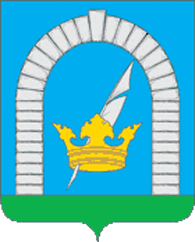 СОВЕТ ДЕПУТАТОВПОСЕЛЕНИЯ РЯЗАНОВСКОЕ В ГОРОДЕ МОСКВЕРЕШЕНИЕОт 20.12.2019 № 1/5О назначении на должность главы администрациипоселения Рязановское в городе Москвепо контрактуВ соответствии с Федеральным законом от 06.10.2003 г. № 131- ФЗ «Об общих принципах организации местного самоуправления в Российской Федерации», Законом города Москвы от 06.11.2002 г. №56 «Об организации местного самоуправления в городе Москве», Законом города Москвы от 22.10.2008 г. №50 «О муниципальной службе в городе Москве» и на основании итогового протокола конкурсной комиссии для проведения конкурса на замещение должности главы администрации поселения Рязановское в городе Москве по контракту по результатам собеседования от 19.12.2019 г., обсудив кандидатуры, представленные конкурсной комиссией по итогам конкурса,  руководствуясь уставом поселения Рязановское,	СОВЕТ ДЕПУТАТОВ ПОСЕЛЕНИЯ РЯЗАНОВСКОЕ РЕШИЛ:1. Назначить Бобылева Николая Борисовича, на должность главы администрации поселения Рязановское по контракту.2. Главе поселения Рязановское заключить контракт с Бобылевым Николаем Борисовичем на должность главы администрации поселения Рязановское в соответствии с действующим законодательством.3. Настоящее решение вступает в силу со дня его принятия.4. Опубликовать настоящее решение в бюллетене «Московский муниципальный вестник» и разместить на официальном сайте органов местного самоуправления поселения Рязановское в сети Интернет.5. Контроль за исполнением настоящего решения возложить на главу поселения Рязановское Улыбышева И.О.Глава поселения 								    И.О. Улыбышев